Dzień dobry Temat: Zdrowie na talerzu.Z dzisiejszej lekcji poznasz/ dowiesz się:Składniki odżywcze znajdujące się w pożywieniuRodzaje składników na budulcowe, energetyczne i regulująceProdukty żywnościowe w których znajdują się białka, cukry, tłuszcze, witaminy i składniki mineralneCo to są kilokalorie?I.Notatka do zeszytu:1. Składniki odżywcze dzielimy na: 	- budulcowe (białka)	- energetyczne (węglowodany i tłuszcze)	- regulujące (witaminy i składniki mineralne)2. Człowiek do życia potrzebuje energii, którą czerpie ze spożywanych produktów spożywczych. Zapotrzebowanie kaloryczne czyli liczba kalorii, jaka jest potrzebna do prawidłowego funkcjonowania organizmu zależy od: wieku, płci, masy ciała i aktywności. II. Zadanie domoweWykonaj kartę pracy 1. Jeśli nie możesz jej wydrukować, to przerysuj do zeszytu. 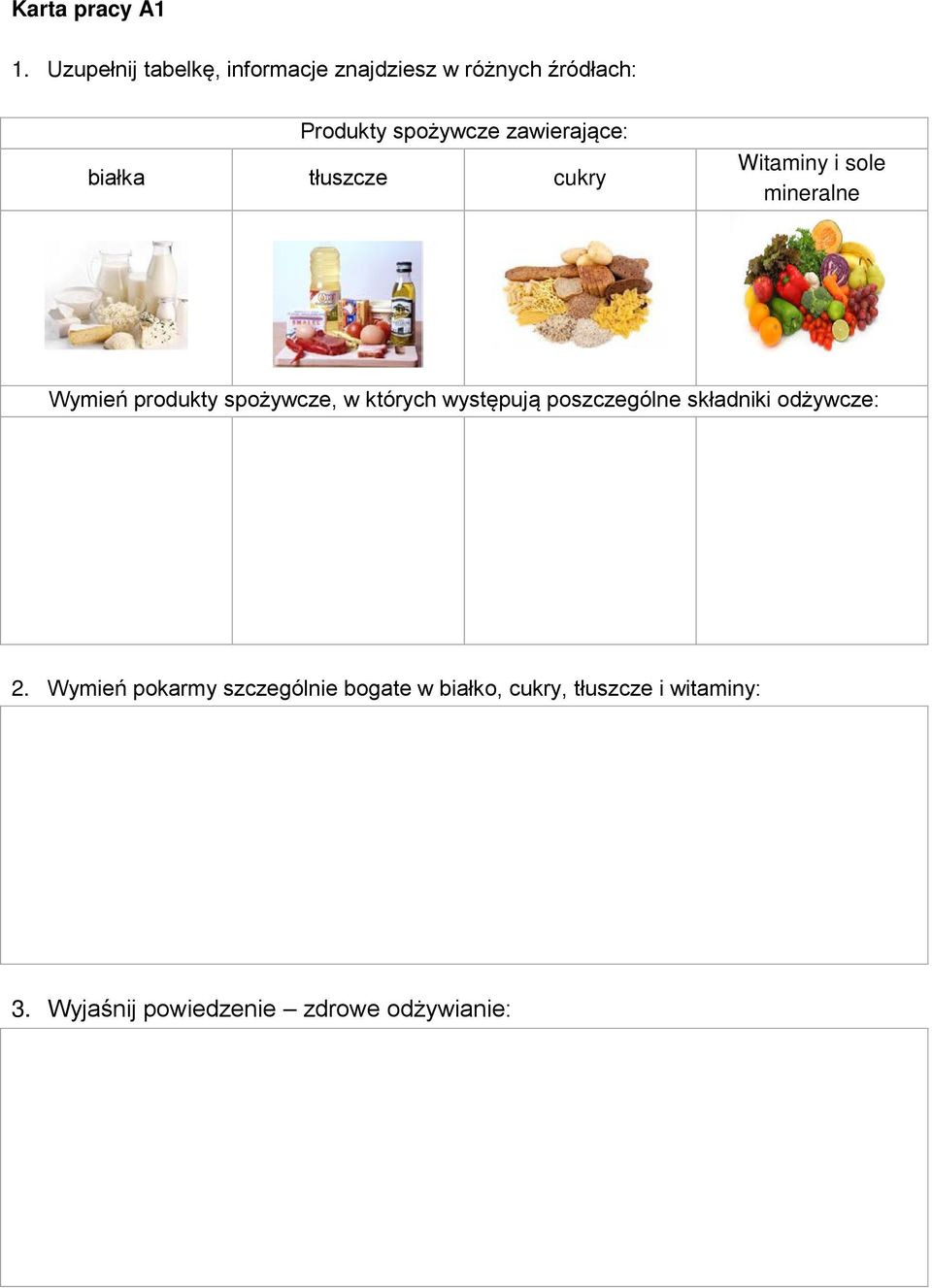 